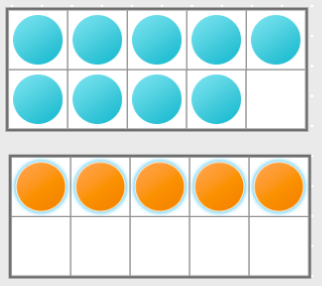 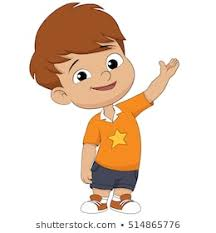 Jack uses a tens frame to find the total of 9 and 5.Do you agree with him?               __________Explain why.____________________________________________________________________________________________________________________________________________________________Draw the correct tens frame.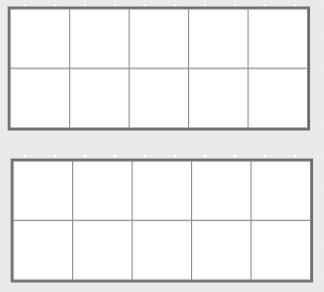 